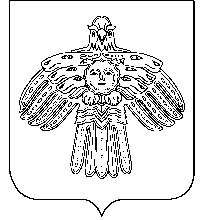                              АДМИНИСТРАЦИЯ                                                          «НИЖНИЙ ОДЕС»  КАР  ОВМÖДЧÖМИНСА       ГОРОДСКОГО  ПОСЕЛЕНИЯ  «НИЖНИЙ ОДЕС»                                                     АДМИНИСТРАЦИЯ           ПОСТАНОВЛЕНИЕШУÖМот «16» июня 2021 год                                                                                        № 159 Об утверждении перечня аварийно-опасных участков дорог и первоочередных мер, направленных на устранение причин и условий совершения дорожно-транспортных происшествий на автомобильных дорогах местного значения муниципального образования городского поселения «Нижний Одес» на 2021 годВ соответствие со ст. 6 Федерального закона от 10.12.1995 № 196-ФЗ «О безопасности дорожного движения», Федеральным законом от 08.11.2007 № 257-ФЗ «Об автомобильных дорогах и дорожной деятельности в Российской Федерации и о внесении изменений в отдельные законодательные акты Российской Федерации», Уставом муниципального образования городского поселения «Нижний Одес», администрация городского поселения «Нижний Одес»ПОСТАНОВЛЯЕТ:Утвердить перечень аварийно-опасных участков дорог и первоочередных мер, направленных на устранение причин и условий совершения дорожно-транспортных происшествий на автомобильных дорогах местного значения муниципального образования городского поселения «Нижний Одес», согласно приложению.Постановление разместить на официальном сайте администрации городского поселения «Нижний Одес».3. Контроль за исполнением настоящего постановления оставляю за собой.Исполняющий обязанностируководителя администрациигородского поселения «Нижний Одес»                                            С.В. ВавринчукПриложение № 1к Постановлению администрации городского поселения «Нижний Одес»от 16 июня 201 года № 159Перечень аварийно-опасных участков дорог и первоочередных мер, направленных на устранение причин и условий совершения дорожно-транспортных происшествий на автомобильных дорогах местного значения муниципального образования городского поселения «Нижний Одес» на 2021 год№ п/пМестонахождениеаварийного участкаПервоочередные мерыСрок исполнения1.участкиул. Ленина 0+680 – 1+260, ул. Спортивная 0 – 0+116Работы по восстановлению до нормативного состояния параметров транспортно-эксплуатационного состояния асфальтового покрытия автодороги общего пользования местного значения «Подъезд к спортивному комплексу пгт. Нижний Одес»до 31.08.20212.ул. Ленина, ул. Пионерская, ул. Школьная, пл. ЛенинаУстановка дорожных знаков в соответствии со схемой дислокации дорожных знаков утвержденного проекта организации дорожного движениядо 01.07.20213.ул. Пионерская, Печорский пр-д., ул. СевернаяУстановка светофорного оборудования Т7 и перильных ограждений пешеходных переходов около образовательных учрежденийдо 01.07.20214.улично-дорожная сетьпгт. Нижний ОдесВнесение изменений в Проект организации дорожного движениядо 31.12.2021